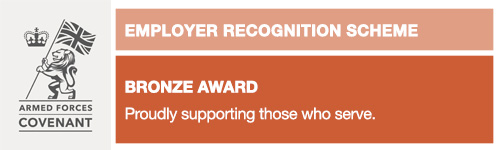 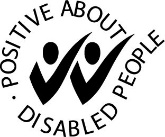 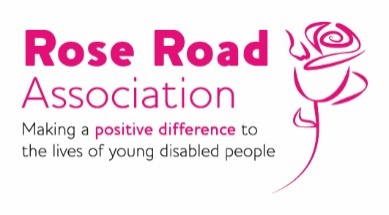 JOB DESCRIPTIONActivities WorkerJOB DESCRIPTIONActivities WorkerGeneral:The Rose Road Association is a Registered charity who exist to enhance the lives of disabled children, adults and their families by providing a wide range of essential, information and support services across Hampshire and the surrounding counties. The post holder will be expected to operate in line with our workplace values which are: Working Together, Person Centred, Trust and Respect, Pride and Passion, Quality and Standards, Fun and Celebration.Responsible to:Activity LeaderHours:As a guide, we ask that applicants are available to work two Saturdays a month and/or two Wednesday evenings a month during term time.  And /Or Three days during school holidays, half-term/Easter and at least two weeks in the Summer.  Staff are not required to accept all hours offered however advance notice will be provided of all hours available. Salary:£7.83 - £9.46 per hour depending on the hours worked. The week day rate is £7.83 per hour.The Weekend rate is £9.46 per hour.Conditions & BenefitsThe Rose Road Association is an equal opportunities employer.  All casual staff undergo group supervision and receive full training and are encouraged to take advantage of career opportunities within Rose Road. Normal Association conditions of service apply: 25 days annual leave per annumTraining and DevelopmentEmployee Benefit Programme, including ‘help to buy’ and childcare VouchersClosing Date:Open application processDBS Check:This post is subject to an Enhanced Disclosure by the Disclosure & Barring ServiceQualifications:Previous experience is not required, however participation in basic training is expected.  An appropriate level 3 Diploma or equivalent is desirable. Purpose:Working in one of our holiday activity schemes, Saturday clubs or afterschool groups, your role will be to provide appropriate, practical, social and emotional support for disabled children and young people to fully participate in planned activities, including trips out in the community, free-play and structured play at the scheme venue.   Our holiday activities run from a number of different locations, including Hythe, Southampton and Ringwood.  Saturday Clubs run from Hythe and Southampton and after school clubs run from Southampton only.Activities – To provide support and encouragement to  6-19 year olds to participate in a range of age appropriate activities, including sensory and creative play, days out to community activity Centres and theme parks, games and free play, using equipment and toys provided for the scheme. Developing independence skills through play and leisure encouraging creativity, inclusive play and social interaction. To share in the responsibility of setting up and clearing away equipment and toys.Safeguarding – to follow the Associations policies and procedures in relation to safeguarding, To ensure that you are  familiar with reporting protocols and your responsibility in identifying and acting on any safeguarding concerns, incidents or poor safeguarding practice within the scheme. To ensure that people who attend the schemes are protected from harm (full training provided).Personal Care – Some children who attend the scheme may need help with personal Care including help with eating (orally or through feeding tubes), using the toilet or taking their medication.  You will be required to follow the Associations policies and procedures in relation to Infection Control and the safe Moving and handling of people. To ensure that dignity and respect are maintained at all times (full training provided).Reporting and Recording - To ensure that the care and support plan is followed and any changes based on observations or feedback are reported to the activity leader.  To maintain confidentiality and complete clear and accurate records as required  Transport – To escort children/adults whilst travelling in Rose road transport to Community venues.  This post does not require you to be able to drive.  Communication – To show support and commitment to learning and using different communication methods/aids to re-assure and support everyone who attends the activity scheme enabling choice and maximum participation in all aspects of the day. Team work – To fully embrace the Associations values and to work positively as part of a team. To actively listen and respect the individuality of all staff and young people.  To take pride in your work and work to the best of your ability. To support colleagues and maintain positive relationships, resolving conflict as it arises. To enjoy your work.Professional Development - To attend and actively participate in group supervision sessions with the Activity scheme leader.  To complete all required training and show a commitment to continuously improving practice.  To undertake other duties that may be required by The Association to contribute to the development of the scheme and to maintain a positive environment for the children and young peopleTo demonstrate commitment to the ethos of the Association. (Please see attached document)PERSON SPECIFICATION – What we need from you?Support WorkerThis section outlines the things we need from a Support Worker.  You’ll see that we don’t always need specific qualifications or experience, but you will need to be able to demonstrate certain personal qualities.The essential criteria are things that you must have in order to do the job.  Desirable criteria are the things that it would be useful to have or things that you could be trained to do.PERSON SPECIFICATION – What we need from you?Support WorkerThis section outlines the things we need from a Support Worker.  You’ll see that we don’t always need specific qualifications or experience, but you will need to be able to demonstrate certain personal qualities.The essential criteria are things that you must have in order to do the job.  Desirable criteria are the things that it would be useful to have or things that you could be trained to do.Education and trainingEducation and trainingEssential CriteriaDesirable CriteriaSome posts will require the ability to drive.  (This will be highlighted in the Job Description)Level 3 Diploma in Health and Social Care or equivalentCare CertificateAcheivements, experience, skills & abilitiesAcheivements, experience, skills & abilitiesEssential CriteriaDesirable CriteriaAble to be caring, sensitive and patient while supporting people to be as independent as possiblePrevious experience of working with vunerable people in a home, community, or education setting.Keen to work with disabled people and to demonstrate empathy and compassionRecent experience of working with people with Learning Disabilities, Physical disabilities or sensory impairments, or people using a range of Communication methods /aidsEnthusiasm to make a difference to people’s livesRecent experience pf providing personal care in a work or non-work setting and/or of supporting people with behaviour that can challengeThe ability to read and write well enough to understand guidelines, policies and records Level of comprehension to complete clear and accurate records.Experience of CQC or OFSTED regulated services and the required records which evidence Good and Outstanding care Experience of handling money and a level of numeracy to be able to account for domestic expenditureExperience of handling money that belongs to other people or handling petty cashAbility to listen, understand and respond to people positively, always putting the person that’s being supported firstExperience of contributing to a person centred review process and/or of using a range of person centred planning toolsAbility to get on well with people and work in harmony with others, by both challenging and helping people to develop and learn from their experiencesExperience of working in a work team setting.  Experience of coaching and mentoring colleagues to improve practiceTo be physically able to meet the requirements of the roleExperience of moving and handling peopleTo have a level of IT literacy to be able to send and receive emails and to be able to find and print  information.Experience of using IT to record and find  information, as well as creating documents in Word, Excel or using a CRM database.Values and BehavioursThe ‘I’ statements describe the values and essential behaviours that we believe in at Rose Road and they apply to all staff, volunteers, trustees and the people who use our servicesOur ValuesWorking TogetherTrust and RespectPerson CentredPride and PassionQuality and StandardsFun and CelebrationOur behavioursI will actively Listen, to whatever is communicated to me: by gesture, facial expression, body tension or posture, sign language, objects of reference, in writing or voice.  I will try to the best of my ability to understand abd respond in a timely and respectful way.I will respect others, I respect and treat others, as I would wish to be respected and treated myself. I will be honest, open and trustworthyI will involve others, I involve individuals in coming to decisions that affect them, I offer choice and opportunities and encourage independence.I will take pride in my everyday work, I participate and contribute to the best of my ability and share my experience willingly and freelyI will work to the best of my ability, I listen to feedback and strive to achieve high standards in my practiceI will find things to celebrate, I recognise that all acheivements, no matter how small they might be are cause for celebration.